POLA NADZIEI 2015Pomagamy, wspieramy, dajemy nadzieję

Kiedy wiosną zakwitają żonkile, to znak, że rozpoczyna się kampania Pola Nadziei. Przypomina ona o wielkiej akcji hospicyjnej na rzecz ludzi cierpiących, oczekujących naszej pomocy i opieki. Gdy pomagamy chorym, przekraczamy barierę cierpienia i lęku przed śmiercią, dajemy nadzieję na życie w otoczeniu życzliwych ludzi.

Kampania Pola Nadziei to ogólnoświatowa i ogólnopolska akcja zbierania funduszy na rzecz ludzi ciężko chorych objętych opieką hospicyjną.  Zapoczątkowała ją w 1997 roku organizacja Marie Curie Cancer Care. Symbolem akcji jest kwiat żonkila ; międzynarodowy symbol nadziei dla ludzi ciężko i nieuleczalnie chorych.  Żonkilowa cebulka zasadzona jesienią obumiera, aby wiosną rozkwitnąć jako piękny kwiat. Każdy, bez względu na wiek, może brać udział w kampanii, między innymi poprzez kwesty uliczne, wolontariat hospicyjny czy przekazanie 1% podatku.  
Pojawia się także wiele innych pomysłów na wsparcie Hospicjum. Jednym z nich jest specjalna oferta dla nowożeńców, którzy na zaproszeniach ślubnych mogą poprosić swych gości, by zamiast kwiatów przekazali datki na hospicjum. Obecni na ślubie wolontariusze Stowarzyszenia Opieki Hospicyjnej Ziemi Częstochowskiej zbiorą je do puszek kwestarskich, a uzyskana w ten sposób kwota zostanie przeznaczona na wsparcie nieuleczalnie chorych dzieci i dorosłych. W zależności od potrzeb kupimy naszym dzieciom ubrania, zabawki, lekarstwa, sprzęt medyczny, łóżka, materace. Dofinansujemy im wakacje lub drobny remont mieszkania. 
Co roku na wiosnę, w ramach tej kampanii, organizujemy konkursy dla dzieci i młodzieży. W konkursach plastycznym i literackim bierze udział liczna ich grupa, a około 30 osób otrzymuje nagrody i wyróżnienia podczas uroczystego finału połączonego z programem artystycznym. Dodatkową nagrodą dla laureatów jest publikacja ich prac w biuletynie hospicyjnym Palium.Ramowy harmonogram kampanii Pola Nadziei 201517 kwietnia 2015 r. godz. 10.30- Marsz Nadziei - Aleja Najświętszej Maryi Panny. 			Początek na placu Daszyńskiego.12 maja 2015 r. godz. 10.00 - finał kampanii Pola Nadziei; 			Miejski Ośrodek Kultury w Kłobucku14 maja 2015 r. godz. 10.00 - finał kampanii Pola Nadziei; 			Miejski Dom Kultury w Myszkowie15 maja 2015r. godz. 11.00 - finał kampanii Pola Nadziei; 			Klub Politechnik w Częstochowie.Nadsyłanie prac do 28 kwietnia na adres OrganizatoraOgłoszenie wyników do 9 maja 2015 r. na stronie www.hospicjum-czestochowa.plSzczegóły w zakładce: Kampanie społeczneZapraszamy do udziału w konkursie pt. Kolory Nadziei…. 1. Cel konkursu:Wspieranie inicjatyw i twórczych działań w dziedzinie kultury, sztuki, teatru oraz w zakresie realizacji przedsięwzięć artystycznych i kulturalnych.Popularyzowanie twórczości artystycznej dzieci i młodzieży w kontekście działalności dobroczynnej. Kształtowanie i promowanie bezinteresownej pomocy potrzebującym, wrażliwości społecznej poprzez twórczość literacką i plastyczną.Kształtowanie postaw wolontaryjnych u dzieci i młodzieży.Propagowanie idei hospicyjnej poprzez kampanię Pola Nadziei.2. Kategorie uczestników:Młodzież (w kategoriach: szkoły gimnazjalne i ponadgimnazjalne).3. Warunki konkursu:Temat konkursu „Kolory nadziei” uczyń przedmiotem rozważań, by ukazać w nich rolę jaką ona pełni w życiu człowieka, a zwłaszcza u osoby zmagającej się z nieuleczalną chorobą oraz u jej bliskich.Forma wypowiedzi dowolna np. proza, poezja, esej.Prace należy złożyć w dwóch wersjach: papierowej - na wydruku komputerowym i elektronicznej w programie Word.Objętość prac maksymalnie do 2 stron maszynopisu (czcionka Times, 12 pkt.).Prace zgłoszone do konkursu przechodzą na własność organizatora.Organizator zastrzega sobie prawo publikacji nadesłanych prac.4. Opis:Tytuł pracy, imię i nazwisko autora pracy, telefon.Adres szkoły, telefon kontaktowy, e-mail.Imię i nazwisko nauczyciela opiekuna.5. Terminy:nadsyłanie prac:  do 28 kwietnia 2015 r. na adres Organizatora.ogłoszenie wyników: do 9 maja 2015 r. na stronie www.hospicjum-czestochowa.plwręczenie nagród: 12 maja 2015 r. godz. 10.00 - finał kampanii Pola Nadziei; Miejski Ośrodek Kultury w Kłobucku14 maja 2015 r. godz. 10.00 - finał kampanii Pola Nadziei; Miejski Dom Kultury w Myszkowie15 maja 2015r. godz. 10.00 - finał kampanii Pola Nadziei; Klub Politechnik w Częstochowie.Stowarzyszanie Opieki Hospicyjnej Ziemi Częstochowskiej42-202 Częstochowa, ul. Krakowska 45 a;tel./fax: 34 360-54-91, tel. 502 025 442e-mail: kontakt@hospicjum-czestochowa.pl;  www.hospicjum-czestochochowa.plKonkurs plastyczny „Kolory nadziei…”Regulamin konkursuZapraszamy do udziału w konkursie pt. Kolory Nadziei. Za pomocą szerokiej gamy kolorystycznej przedstawmy obraz Nadziei, czym bądź kim jest, co się z nią wiąże, jak Jej pragniemy itp. Praca plastyczna powinna sprawiać radość zarówno twórcom jak i odbiorcom oraz wykraczać poza granice realizmu. Nie malujmy chorób i cierpienia, bo one towarzyszą ludziom każdego dnia. 1. Cele konkursu:- prezentowanie i  popularyzowanie twórczości plastycznej  dzieci i młodzieży propagującej idee    hospicyjne w kampanii Pola Nadziei- wykorzystanie języka sztuki do prowadzenia dialogu społecznego na potrzeby ludzi chorych i cierpiących, - rozwijanie kreatywności i odwagi w wyrażaniu uczuć w stosunku do osób nieuleczalnie chorych ,- kształtowanie postawy otwartości wobec otaczającego świata w aspekcie działalności dobroczynnej, - wyzwalanie wrażliwości i postaw wolontaryjnych,2. Kategorie uczestników konkursu:Dzieci i młodzież. Kategorie: Przedszkola, szkoły podstawowe, szkoły gimnazjalne i ponadgimnazjalne.3. Warunki konkursu:Na konkurs przyjmowane są prace wykonane na papierze o formacie A3(297 x 420mm) w dowolnej technice rysunkowej,  malarskiej lub graficznej.Prace mogą być wykonane farbami, kredkami, pastelami suchymi lub olejnymi.Uczestnicy z gimnazjów i szkół ponadgimnazjalnych mogą wykonać prace graficzne na komputerze.Prace nie powinny zawierać żadnych napisów czy haseł.Prosimy o nie wysyłanie na konkurs prac wykonanych z użyciem wymienionych materiałów: plasteliny, bibuły zwijanej w kulki, brokatu, kaszy, ryżu, naklejek.Prosimy o niekopiowanie logo kampanii Pola Nadziei. Jedna placówka oświatowa można nadsyłać nie więcej niż 15 prac.Prace zgłoszone do konkursu przechodzą na własność organizatoraOrganizator zastrzega sobie prawo publikacji prac konkursowych. Organizator nie odpowiada za uszkodzenia lub zniszczenia prac podczas przesyłania lub transportu.4. Opis prac:Tytuł pracy, imię i nazwisko autora pracy, telefon kontaktowy.Nazwę i adres placówki, telefon kontaktowy, e-mail.Imię i nazwisko nauczyciela -opiekuna.5. Terminy:nadsyłanie prac:  do 28 kwietnia 2015 r. na adres Organizatora.ogłoszenie wyników: do 8  maja 2015 r. na stronie www.hospicjum-czestochowa.plwręczenie nagród: 12 maja 2015 r. godz. 10.00 - finał kampanii Pola Nadziei; Miejski Ośrodek Kultury w Kłobucku14 maja 2015 r. godz. 10.00 - finał kampanii Pola Nadziei; Miejski Dom Kultury w Myszkowie18 maja 2015r. godz. 10.00 - finał kampanii Pola Nadziei; Klub Politechnik w Częstochowie.Stowarzyszanie Opieki Hospicyjnej Ziemi Częstochowskiej42-202 Częstochowa, ul. Krakowska 45 a; tel./fax: 34 360-54-91, tel. 502 025 442e-mail: kontakt@hospicjum-czestochowa.pl;  www.hospicjum-czestochowa.plKonkurs „Żonkilowe pole nadziei”Regulamin konkursuZapraszamy do udziału w konkursie „Żonkilowe pole nadziei”, w którym zachęcamy do wykonania przez dzieci i młodzież żonkilowych grządek, rabatek, poletek wzbudzających pozytywne uczucia wobec osób oczekujących naszej pomocy i wsparcia oraz wyrażających pragnienie dążenia do nadziei.1. Cel konkursu:- kształtowanie postawy otwartości wobec otaczającego świata w aspekcie działalności dobroczynnej, - rozwijanie kreatywności i odwagi w wyrażaniu uczuć w stosunku do osób nieuleczalnie chorych poprzez wykonanie „żonkilowego pola nadziei”,- popularyzowanie twórczości ogrodniczej/ ekologicznej dzieci i młodzieży propagującej przez to ideę hospicyjną w ramach kampanii Pola Nadziei,- kształtowanie wrażliwości na piękno przyrody.2. Kategorie uczestników konkursu:Dzieci i młodzież (przedszkola, szkoły podstawowe, gimnazjalne i ponadgimnazjalne).3. Warunki konkursu:Jesień- wytyczenie na terenach placówek rabatek o dowolnym kształcie,- posadzenie do dnia 31 października 2014 r. cebulek żonkili,- wykonanie dokumentacji fotograficznej obejmującej przygotowanie miejsca dl sadzenia i sadzenie cebulek.Wiosna- prowadzenie wiosennych prac porządkowych,- wykonywanie wraz ze wzrostem roślin systematycznej dokumentacji fotograficznej,- wykonanie gazetki w placówce edukacyjnej zawierającej fotografie, rysunki, teksty własne lub literackie pod hasłem „Żonkilowe pole nadziei”,- umieszczenie galerii foto na stronie internetowej placówki pod hasłem „Żonkilowe pole nadziei”.4. Terminy:- nabycie cebulek żonkilowych – październik 2014 r.nadsyłanie zgłoszeń do konkursu w postaci linków do strony internetowej i/lub (tylko w formie elektronicznej na e-mail: biuro@hospicjum-czestochowa.pl) fotografii ilustrującej wykonanie gazetki w placówce : do 28 kwietnia 2015 r. .nadsyłanie zgłoszeń:  do 28 kwietnia 2015 r. na adres Organizatora.ogłoszenie wyników: do 9 maja 2015 r. na stronie www.hospicjum-czestochowa.plwręczenie nagród: 12 maja 2015 r. godz. 10.00 - finał kampanii Pola Nadziei; Miejski Ośrodek Kultury w Kłobucku14 maja 2015 r. godz. 10.00 - finał kampanii Pola Nadziei; Miejski Dom Kultury w Myszkowie15 maja 2015r. godz. 11.00 - finał kampanii Pola Nadziei; Klub Politechnik w Częstochowie.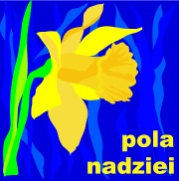 MARSZ NADZIEI – Częstochowa, 17 kwietnia 2015 r.początek na Placu Daszyńskiego w CzęstochowieZapraszamy do udziału w MARSZU NADZIEI, którego celem jest zamanifestowanie potrzeby niesienia pomocy i nadziei wszystkim osobom chorym i cierpiącym oraz ich rodzinom. Marsz Nadziei jest imprezą w ramach Ogólnopolskiej Kampanii Pola Nadziei, która co roku organizowana jest na rzecz dzieci, młodzieży i dorosłych dotkniętych chorobą nowotworową. Konkurs na najlepiej przebraną szkołę/grupę ! Ogłoszenie konkursu na finale Pola NadzieiSerdecznie zachęcamy do przebrań w kolorze żółtym oraz zielonym.W programie marszu:od godz. 10.30 – zbiórka uczestników,-  zdjęcia przebranych  szkół/ grup do konkursu – - okolicznościowe przemówienia;ok. godz.10.50 - wymarsz uczestników przy akompaniamencie orkiestry PIPES & DRUMS Częstochowa (przemarsz III Aleją NMP; uczestnicy niosąc kwiaty żonkili, przypinki żonkila na ubraniach, balony w kolorze żółtym, plansze z hasłami o nadziei);ok godz  11.20 Plac Biegańskiegook. godz. 12.00 – zakończenie marszu na błoniach Jasnej Góry (modlitwa za chore dzieci i dorosłych będących pod opieką Hospicjum). Uwaga!!!Uczestnicy marszu przynoszą ze sobą różnego rodzaju emblematy, elementy stroju w kolorach żółtych i zielonych, np. czapeczki, bluzy, kurtki, balony, papierowe kwiaty; lub inne pomysły mile widziane. Proponujemy w grupach klasowych i przedszkolnych przygotować przebrania w postaci stroju żonkilowego.Zgłoszenia grup uczestników poprzez SMS na nr tel. 502 025 442lub e- mail: kontakt@hospicjum-czestochowa.pl____________________________________________________________________Przypinki żonkilowe oraz ołówkiPodczas trwania kampanii Pola Nadziei rozprowadzamy przypinki żonkilowe z na rzecz Hospicjum Domowego dla 60 dzieci.datek za przypinkę wynosi 2 zł/sztdatek za ołówek 1 zł/szt Przypinki można zamawiać i pobierać do rozprowadzenia:przy Częstochowie przy Al. Armii Krajowej 1/3 w Dziele księgowości pokój 220, tel. 514 600 210CiekawostkaPrzypinki żonkilowe są chętnie nabywane przez częstochowskich maturzystów i przypinane do ubrań podczas egzaminu dojrzałości.                                    Konkurs literacki dla młodzieży„Kolory Nadziei…”Stowarzyszanie Opieki Hospicyjnej Ziemi Częstochowskiej42-202 Częstochowa, ul. Krakowska 45 a; tel./fax: 34 360-54-91, tel. 502 025 442e-mail: kontak@hospicjum-czestochowa.pl;  www.hospicjum-czestochowa.pl